Obrazec za prijavo na Šesti  kongres Slovenskega toksikološkega društva (SloTOX)       Prepovedane snovi v športu pri ljudeh in živalih/Prohibited substances in human and animal sport26 januar 2023,  8.30 do 18.00  Kraj/Location: Fakulteta za farmacijo/ Faculty for Pharmacy, University of Ljubljana Aškerčeva cesta 7,  Ljubljana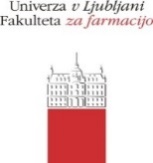 Univerza v Ljubljani, Fakulteta za farmacijo podpira izvedbo kongresa in omogoča izvedbo v svojih prostorih.  University of Ljubljana, Faculty for Pharmacy is supporting the congress and providing the congress venue.                                             Prijava: Izpolnjen obrazec posredujte na e-naslov: kongres.std@gmail.com STD bo prijavne podatke uporabljal izključno za  namene obveščanja in izvedbe  kongresa.Kotizacija, ki vključuje kongresni material in udeležbo na predavanjih znaša: zgodnja registracija - prijava do vključno 15. 1. 2023: 80 EUR; pozna registracija (prijava od 15.1.2023): 100 EUR; člani STD in podiplomski študenti: prijava do vključno  15.1. 2022: 60 EUR;  prijava od 15.1.2023: 80 EUR; dodiplomski študenti: prijava do vključno 15.1. 2022: oproščeni (0) EUR;  prijava od 15.1.2023: 20 EUR;upokojenci, člani organizacijskega odbora in predavatelji so oproščeni plačilaPlačilo: Denar nakažite Slovenskemu toksikološkemu društvu:Št. računa društva: SI56 0201 2008 9935 552Sklic:	00-2023 – davčna številka 	(za plačilo kotizacij pravnih oseb in s.p.)	00-2023			(za plačilo kotizacij fizičnih oseb)Namen: Ime in Priimek / kotizacija za 6. kongres SloToxPrejemnik: Slovensko toksikološko društvo, Gerbičeva 60, 1000 LjubljanaV namenu nakazila morate obvezno navesti ime in priimek, da je razvidno za koga je bila kotizacija plačana. V primeru, da želite prejeti UJP eRačun, vas prosimo, da nam posredujete naročilnico s podatki o pravni osebi (obvezni podatki - ustanova/institut/zavod, datum naročila, številka naročila in TRR zavoda) ter o tem za koga naročilnica velja ter TRR, na katerega je potrebno napisati eRačun. V kolikor plačujete kotizacijo za več oseb hkrati, nam na e-naslov pošljite seznam oseb za katere plačujete kotizacijo.Datum :                                                                                              Podpis: Ime in PriimekNaslove-naslovTelefonska številka Institucija zaposlitveIme in naslov plačnika, če nista ista kot pod točko 1 in 2Član Slovenskega toksikološkega društva ali  podiplomski študent (Slovenian Society of Toxicology members and postgraduate students DA      NE  Dodiplomski študenti/Undergraduate studentsDA      NE  Vabljeni predavatelji, član organizacijskega odbora,  upokojenci/Invited speakers, Organizing Committee members, retiredDA      NE  Za izdajo naročilnice potrebujem predračun DA      NE  Za izvedbo plačilo potrebujem eRačun DA      NE  Podatki za predračun/eRačun Ime in naslov podjetja/institucije (uradni naziv za račun/predračun))TRR Davčna številkaSeznam oseb za katere se plačuje kotizacijaOpcijsko: Kontaktna oseba (ime, email)